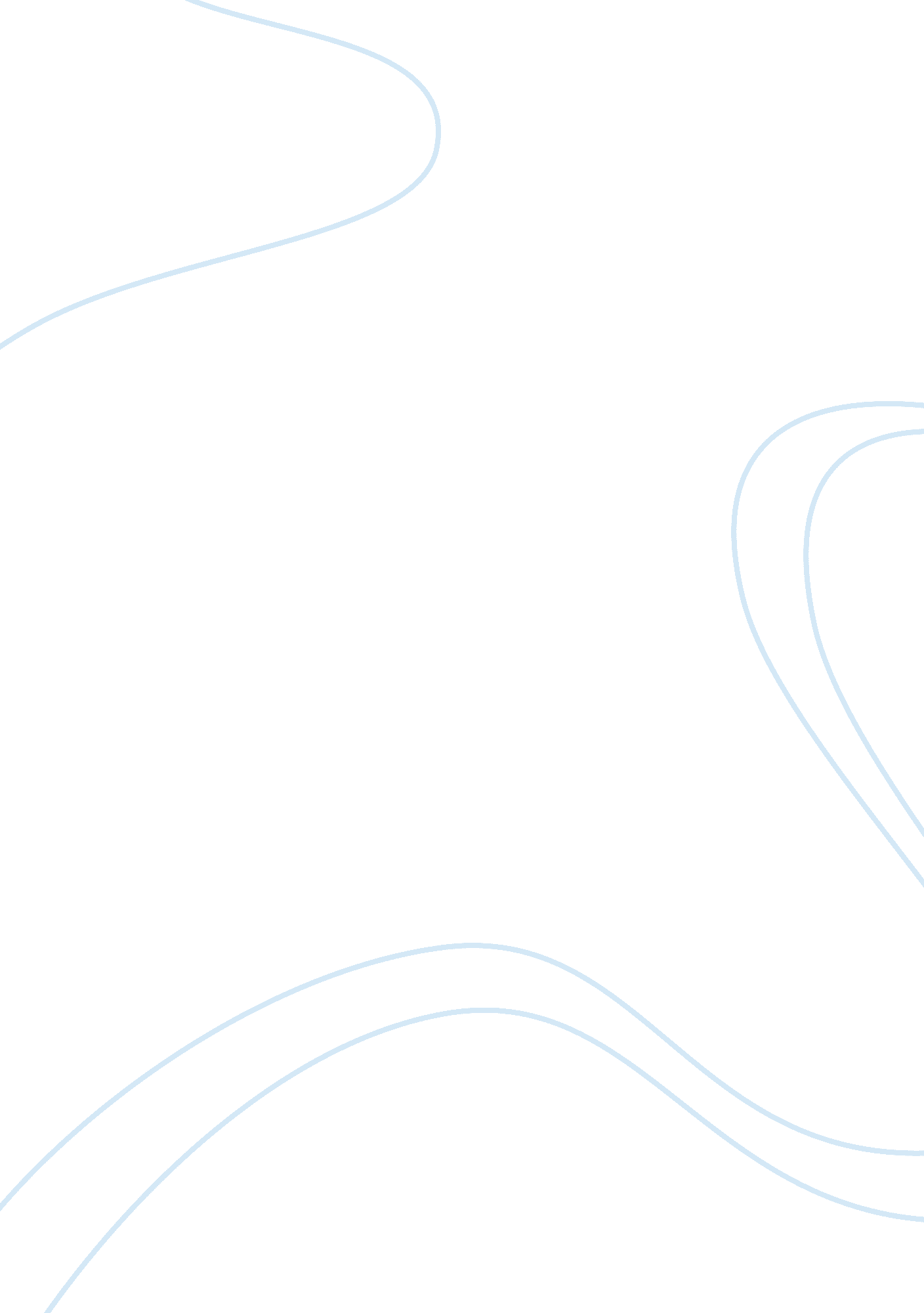 EndingsBusiness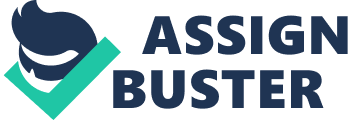 The end creeps nearer. Soon it will be the end of football season, the last game of the year; the crunch of that last tackle and the cheers of the last victory. Then comes the end of 2009 and the beginning of 2010, that dream for the year to come and cheers to the friends you have gained. Which too many may sound like a good thing, but with 2010 comes the end of high school, the end of random nights with friends from home, at least for a while. Next comes the end of high school teachers, classes and shortly after that, the end of living at home. What about the end of the summer? Summer is all we have left, then we’re all headed our own separate ways, but every ending spurs a new beginning, and this ending will begin the start of the rest of my life… 